Аленький цветочек.Все мы знакомы с замечательной сказкой «Аленький цветочек», которую написал Сергей Тимофеевич Аксаков. Все помнят волшебное действие этого цветка, который творил чудеса.Сегодня я вам предлагаю окунуться в мир настоящей сказки и своими руками создать аленький цветочек и у него тоже будет своё волшебство.Делаем цветок тюльпана.Для бутона возьмите квадратный лист бумаги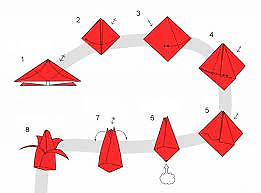 Сложите базовую форму двойной треугольникБоковые углы верхнего слоя сложите к верхнему углуПереверните заготовку и повторите шаг 2.
Правую часть перелистните налево.Переверните заготовку и повторите шаг 4.Правую сторону верхнего слоя сложите к средней линии и немного заведите за нее.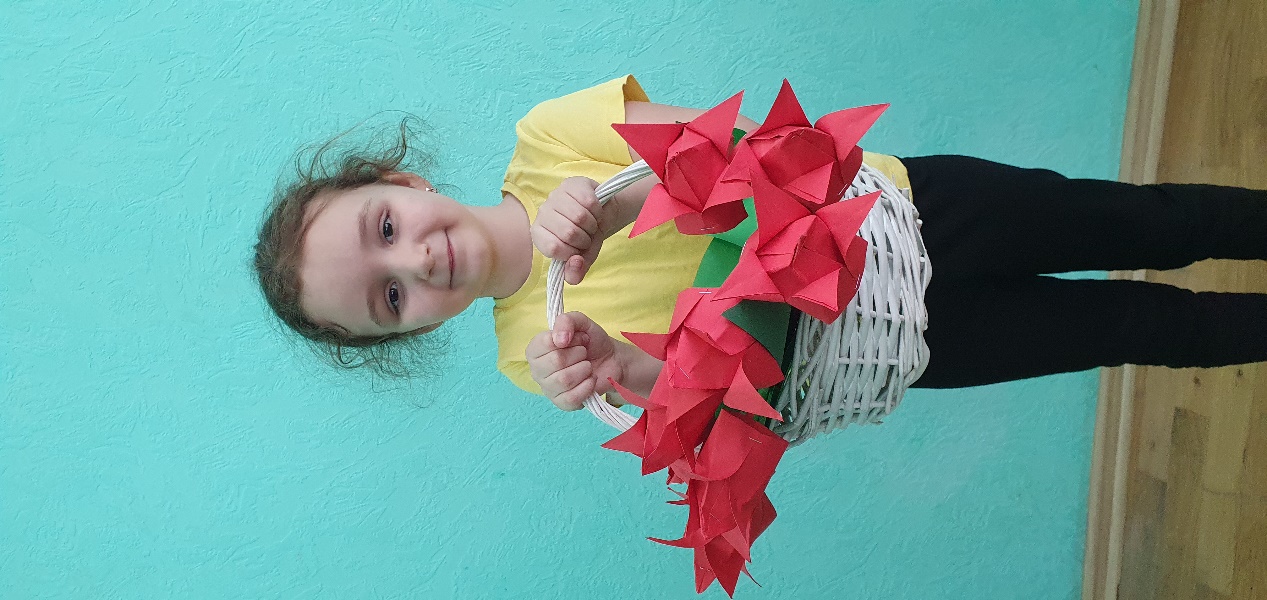      Аналогично сложите левую сторону.Один клапан вставьте в другой. Повторите шаги 6-8 с обратной стороны.Возьмитесь за карманы внизу и потяните их в разные стороны, одновременно вдувайте воздух в образованное в центре отверстие.Верхние лепестки отогните вниз и подкрутите.Вставьте стебель в отверстие и приклейте листья клеем. Цветочек готов, самое время побыть волшебниками. Для этого нам понадобится светодиод и плоская батарейка.Светодиод — это мини лампочка. У светодиода есть 2 железных хвостика: один длиннее, а другой — короче. Это важно! 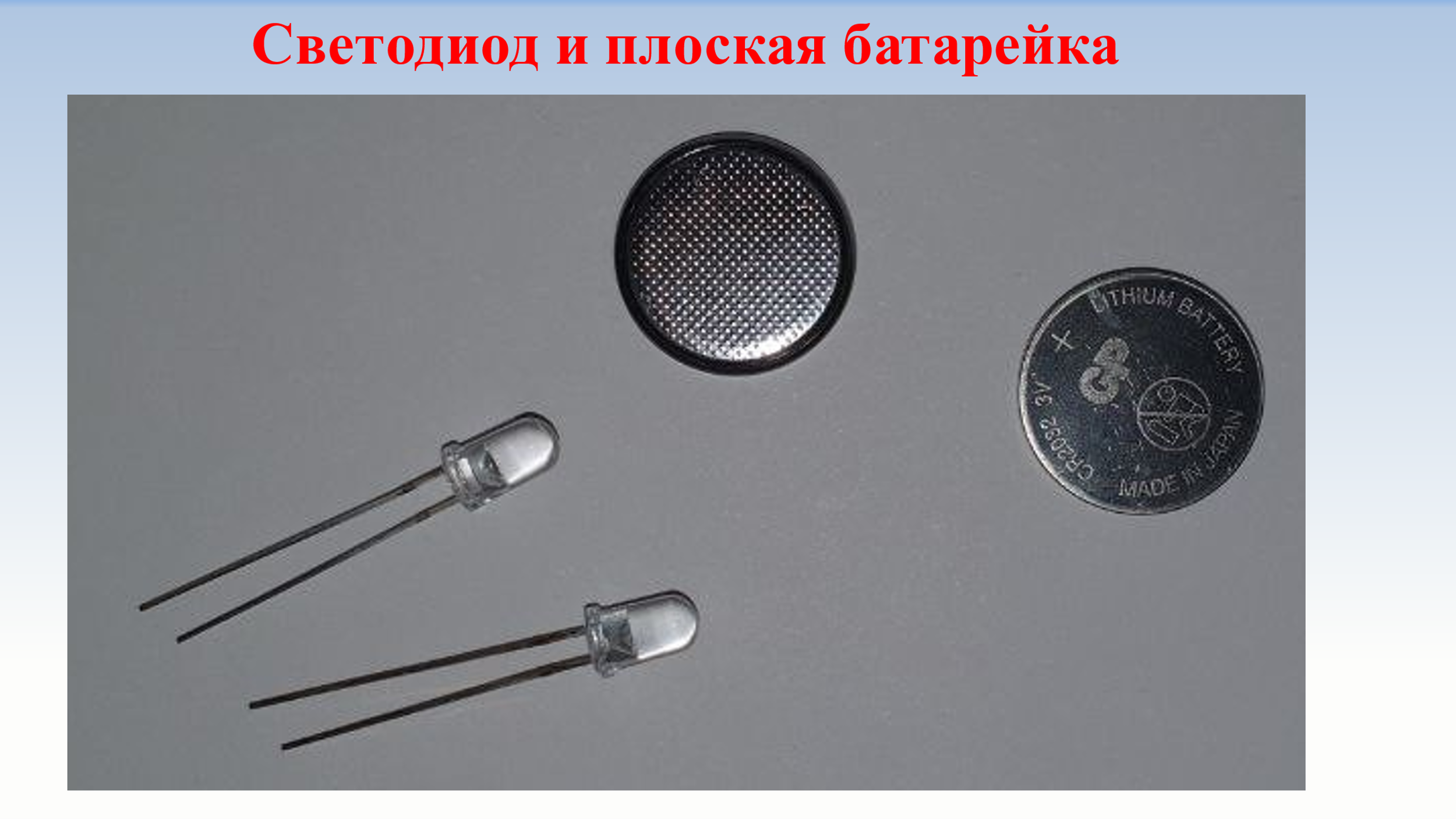 Плоская круглая мини батарейка. Это — наш источник электрического тока. -  Одна сторона у батарейки больше и плоская — это сторона положительного заряда (на ней стоит +). 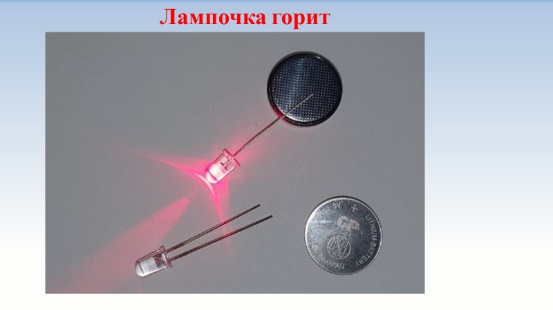      -  Другая сторона меньше и выпуклая — это сторона отрицательного заряда. Запомним — это тоже важно! 2) Проверяем, работают ли наши материалы. Берем светодиод и батарейку и одеваем светодиод «ножками» на батарейку следующим образом: длинной ножной — на большую сторону батарейку с положительным зарядом (там, где на батарейке стоит +), а короткой ножкой на меньшую сторону батарейки! У нас получилась замкнутая электрическая цепь. Если не загорелась попробуйте поменять их местами. Затем отрезаем 1 см скотча и наклеиваем его на большую сторону батарейки (где +) на одном ее конце. Одеваем на батарейку светодиод — длинной ножной на большую сторону (со скотчем) так, чтобы скотч был около лампочки, а сама ножка выходила за границу скотча! Это важно! 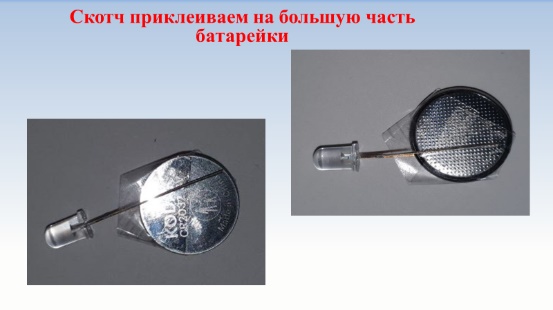 Отрезаем 2 см скотча и наклеиваем с его помощью короткую ножку к меньшей стороне батарейки. Смотрим — лампочка не горит. Почему? Потому, что ножка длинная не соприкасается с батарейкой — ей мешает наш кусочек скотча, наклеенный прямо на батарейку. Значит цепь не замкнута, электрического тока — нет! Но кусочек скотча — маленький, а ножка у светодиода — длинная и, если мы пальчиками нажмем на ножку — она прикоснется к батарейке и лампочка — загорится! Вставляем в отверстие цветка светодиод и фиксируем листья нашего цветка степлером с трех сторон.Волшебная цепь готова, время сделать наш цветочек излучающим свет.Когда мы передаем тепло своих рук аленькому цветочку, то он заряжается этим теплом и освещает всё вокруг. Попробуем